_______________________________________________________________________________________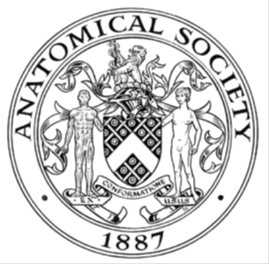                         AWARDEE REPORT FORM_______________________________________________________________________________________If submitted electronically, a type-written name is acceptable in place of a hand-written signatureFile: AS-Award-Report-Form-220922 – International ConferenceNAMENAMEEiman Abdel MeguidEiman Abdel MeguidEiman Abdel MeguidTWITTER HANDLE* optionalTWITTER HANDLE* optional@EMeguid@EMeguid@EMeguidUNIVERSITYUNIVERSITYQueen’s University BelfastQueen’s University BelfastQueen’s University BelfastNAME OF AWARDNAME OF AWARDSymington Bequest Fund AwardSymington Bequest Fund AwardSymington Bequest Fund AwardPURPOSE OF AWARD conference/event attended/organised (full name) with city and dates.PURPOSE OF AWARD conference/event attended/organised (full name) with city and dates.PURPOSE OF AWARD conference/event attended/organised (full name) with city and dates.PURPOSE OF AWARD conference/event attended/organised (full name) with city and dates.PURPOSE OF AWARD conference/event attended/organised (full name) with city and dates.Present and participate in the EACA/ISCAA Joint Congress in Prague Sept 14th-17th, 2023.Present and participate in the EACA/ISCAA Joint Congress in Prague Sept 14th-17th, 2023.Present and participate in the EACA/ISCAA Joint Congress in Prague Sept 14th-17th, 2023.Present and participate in the EACA/ISCAA Joint Congress in Prague Sept 14th-17th, 2023.Present and participate in the EACA/ISCAA Joint Congress in Prague Sept 14th-17th, 2023.REPORT: What were your anticipated benefits?REPORT: What were your anticipated benefits?REPORT: What were your anticipated benefits?REPORT: What were your anticipated benefits?REPORT: What were your anticipated benefits?This Joint Congress 2023 in Prague aims to exchange knowledge among educator, scientists and clinicians regarding the latest developments and innovations in anatomical sciences, both research and education. This congress included plenary sessions, oral and poster presentations with lots of networking opportunities. This was an ideal opportunity to attend and present and meet other colleagues in-person to build up new connections with anatomy educators/researchers. I had an oral presentation in the morning “Zero-Profile Devices versus Stand-Alone Cages in Anterior Cervical Discectomy and Fusion Surgery”. In the afternoon, I had another presentation in the afternoon ‘Main peripheral nerve injuries involving the upper limb and the factors that impact the success rate of recovery’. At the end of my presentation, I opened the floor for questions and discussions.This Joint Congress 2023 in Prague aims to exchange knowledge among educator, scientists and clinicians regarding the latest developments and innovations in anatomical sciences, both research and education. This congress included plenary sessions, oral and poster presentations with lots of networking opportunities. This was an ideal opportunity to attend and present and meet other colleagues in-person to build up new connections with anatomy educators/researchers. I had an oral presentation in the morning “Zero-Profile Devices versus Stand-Alone Cages in Anterior Cervical Discectomy and Fusion Surgery”. In the afternoon, I had another presentation in the afternoon ‘Main peripheral nerve injuries involving the upper limb and the factors that impact the success rate of recovery’. At the end of my presentation, I opened the floor for questions and discussions.This Joint Congress 2023 in Prague aims to exchange knowledge among educator, scientists and clinicians regarding the latest developments and innovations in anatomical sciences, both research and education. This congress included plenary sessions, oral and poster presentations with lots of networking opportunities. This was an ideal opportunity to attend and present and meet other colleagues in-person to build up new connections with anatomy educators/researchers. I had an oral presentation in the morning “Zero-Profile Devices versus Stand-Alone Cages in Anterior Cervical Discectomy and Fusion Surgery”. In the afternoon, I had another presentation in the afternoon ‘Main peripheral nerve injuries involving the upper limb and the factors that impact the success rate of recovery’. At the end of my presentation, I opened the floor for questions and discussions.This Joint Congress 2023 in Prague aims to exchange knowledge among educator, scientists and clinicians regarding the latest developments and innovations in anatomical sciences, both research and education. This congress included plenary sessions, oral and poster presentations with lots of networking opportunities. This was an ideal opportunity to attend and present and meet other colleagues in-person to build up new connections with anatomy educators/researchers. I had an oral presentation in the morning “Zero-Profile Devices versus Stand-Alone Cages in Anterior Cervical Discectomy and Fusion Surgery”. In the afternoon, I had another presentation in the afternoon ‘Main peripheral nerve injuries involving the upper limb and the factors that impact the success rate of recovery’. At the end of my presentation, I opened the floor for questions and discussions.This Joint Congress 2023 in Prague aims to exchange knowledge among educator, scientists and clinicians regarding the latest developments and innovations in anatomical sciences, both research and education. This congress included plenary sessions, oral and poster presentations with lots of networking opportunities. This was an ideal opportunity to attend and present and meet other colleagues in-person to build up new connections with anatomy educators/researchers. I had an oral presentation in the morning “Zero-Profile Devices versus Stand-Alone Cages in Anterior Cervical Discectomy and Fusion Surgery”. In the afternoon, I had another presentation in the afternoon ‘Main peripheral nerve injuries involving the upper limb and the factors that impact the success rate of recovery’. At the end of my presentation, I opened the floor for questions and discussions.COMMENTS: Describe your experience at the conference / lab visit / course / seminar/ event.COMMENTS: Describe your experience at the conference / lab visit / course / seminar/ event.COMMENTS: Describe your experience at the conference / lab visit / course / seminar/ event.COMMENTS: Describe your experience at the conference / lab visit / course / seminar/ event.COMMENTS: Describe your experience at the conference / lab visit / course / seminar/ event.This Congress was well planned and ran smoothly. The presentations were excellent and included oral presentations from Dr Brion Benninger from the USA, Dr Zbynek Tonar from Czech Republic, Dr Trifon Totlis from Greece and Dr Quentin Fogg from Australia and Dr Susana Biasutto from Argentina.The sessions were broken down into topics including embryological development, upper and lower limbs extremities, variations, vascular system, radiology and imaging, abdomen, terminology, nervous system, head and neck and the spine. It was very interesting to follow and learn more about “A novel preparation of cadaver, innovative vascular and nerve contrasts” from the presentation of Dr Brion Benninger and “Postnatal development of temporal bone” from the presentation of Dr Stokovic.. Further to this, the poster sessions provided very fruitful ideas and discussions with people to whom I will gladly reach out for their expertise in the future for joint projects and collaborations.This Congress was well planned and ran smoothly. The presentations were excellent and included oral presentations from Dr Brion Benninger from the USA, Dr Zbynek Tonar from Czech Republic, Dr Trifon Totlis from Greece and Dr Quentin Fogg from Australia and Dr Susana Biasutto from Argentina.The sessions were broken down into topics including embryological development, upper and lower limbs extremities, variations, vascular system, radiology and imaging, abdomen, terminology, nervous system, head and neck and the spine. It was very interesting to follow and learn more about “A novel preparation of cadaver, innovative vascular and nerve contrasts” from the presentation of Dr Brion Benninger and “Postnatal development of temporal bone” from the presentation of Dr Stokovic.. Further to this, the poster sessions provided very fruitful ideas and discussions with people to whom I will gladly reach out for their expertise in the future for joint projects and collaborations.This Congress was well planned and ran smoothly. The presentations were excellent and included oral presentations from Dr Brion Benninger from the USA, Dr Zbynek Tonar from Czech Republic, Dr Trifon Totlis from Greece and Dr Quentin Fogg from Australia and Dr Susana Biasutto from Argentina.The sessions were broken down into topics including embryological development, upper and lower limbs extremities, variations, vascular system, radiology and imaging, abdomen, terminology, nervous system, head and neck and the spine. It was very interesting to follow and learn more about “A novel preparation of cadaver, innovative vascular and nerve contrasts” from the presentation of Dr Brion Benninger and “Postnatal development of temporal bone” from the presentation of Dr Stokovic.. Further to this, the poster sessions provided very fruitful ideas and discussions with people to whom I will gladly reach out for their expertise in the future for joint projects and collaborations.This Congress was well planned and ran smoothly. The presentations were excellent and included oral presentations from Dr Brion Benninger from the USA, Dr Zbynek Tonar from Czech Republic, Dr Trifon Totlis from Greece and Dr Quentin Fogg from Australia and Dr Susana Biasutto from Argentina.The sessions were broken down into topics including embryological development, upper and lower limbs extremities, variations, vascular system, radiology and imaging, abdomen, terminology, nervous system, head and neck and the spine. It was very interesting to follow and learn more about “A novel preparation of cadaver, innovative vascular and nerve contrasts” from the presentation of Dr Brion Benninger and “Postnatal development of temporal bone” from the presentation of Dr Stokovic.. Further to this, the poster sessions provided very fruitful ideas and discussions with people to whom I will gladly reach out for their expertise in the future for joint projects and collaborations.This Congress was well planned and ran smoothly. The presentations were excellent and included oral presentations from Dr Brion Benninger from the USA, Dr Zbynek Tonar from Czech Republic, Dr Trifon Totlis from Greece and Dr Quentin Fogg from Australia and Dr Susana Biasutto from Argentina.The sessions were broken down into topics including embryological development, upper and lower limbs extremities, variations, vascular system, radiology and imaging, abdomen, terminology, nervous system, head and neck and the spine. It was very interesting to follow and learn more about “A novel preparation of cadaver, innovative vascular and nerve contrasts” from the presentation of Dr Brion Benninger and “Postnatal development of temporal bone” from the presentation of Dr Stokovic.. Further to this, the poster sessions provided very fruitful ideas and discussions with people to whom I will gladly reach out for their expertise in the future for joint projects and collaborations.REPORT: In relation to skills, what were the most important things you gained? (does not apply to equipment grant. For public engagement/outreach awards what did your audience gain and how did you evaluate success?REPORT: In relation to skills, what were the most important things you gained? (does not apply to equipment grant. For public engagement/outreach awards what did your audience gain and how did you evaluate success?REPORT: In relation to skills, what were the most important things you gained? (does not apply to equipment grant. For public engagement/outreach awards what did your audience gain and how did you evaluate success?REPORT: In relation to skills, what were the most important things you gained? (does not apply to equipment grant. For public engagement/outreach awards what did your audience gain and how did you evaluate success?REPORT: In relation to skills, what were the most important things you gained? (does not apply to equipment grant. For public engagement/outreach awards what did your audience gain and how did you evaluate success?Although I have attended many conferences, they still cannot compete with the flow of this congress, especially the discussions that follows, which give priceless insights about the experiences of others. I also learned a lot from the event organisers, it was very useful to see what is done regarding organizing and running a joint congress that had international attendees from all over the world, what worked well and what needed adjustments.Although I have attended many conferences, they still cannot compete with the flow of this congress, especially the discussions that follows, which give priceless insights about the experiences of others. I also learned a lot from the event organisers, it was very useful to see what is done regarding organizing and running a joint congress that had international attendees from all over the world, what worked well and what needed adjustments.Although I have attended many conferences, they still cannot compete with the flow of this congress, especially the discussions that follows, which give priceless insights about the experiences of others. I also learned a lot from the event organisers, it was very useful to see what is done regarding organizing and running a joint congress that had international attendees from all over the world, what worked well and what needed adjustments.Although I have attended many conferences, they still cannot compete with the flow of this congress, especially the discussions that follows, which give priceless insights about the experiences of others. I also learned a lot from the event organisers, it was very useful to see what is done regarding organizing and running a joint congress that had international attendees from all over the world, what worked well and what needed adjustments.Although I have attended many conferences, they still cannot compete with the flow of this congress, especially the discussions that follows, which give priceless insights about the experiences of others. I also learned a lot from the event organisers, it was very useful to see what is done regarding organizing and running a joint congress that had international attendees from all over the world, what worked well and what needed adjustments.REPORT: How do you think you will put this learning experience into practice in the future? For public engagement/outreach awards how with the materials/knowledge generated by this activity be used in the future?REPORT: How do you think you will put this learning experience into practice in the future? For public engagement/outreach awards how with the materials/knowledge generated by this activity be used in the future?REPORT: How do you think you will put this learning experience into practice in the future? For public engagement/outreach awards how with the materials/knowledge generated by this activity be used in the future?REPORT: How do you think you will put this learning experience into practice in the future? For public engagement/outreach awards how with the materials/knowledge generated by this activity be used in the future?REPORT: How do you think you will put this learning experience into practice in the future? For public engagement/outreach awards how with the materials/knowledge generated by this activity be used in the future?I will continue to develop and improve my slides for oral presentations with what I have learned from this congress. I will also be reaching out to researchers and educators who attended as I learned about several methods and approaches that can support my teaching and research interests. Further to this, it was essential to get to know and meet other fellow anatomists for the first time to tighten links and widen my network for future research studies.I will continue to develop and improve my slides for oral presentations with what I have learned from this congress. I will also be reaching out to researchers and educators who attended as I learned about several methods and approaches that can support my teaching and research interests. Further to this, it was essential to get to know and meet other fellow anatomists for the first time to tighten links and widen my network for future research studies.I will continue to develop and improve my slides for oral presentations with what I have learned from this congress. I will also be reaching out to researchers and educators who attended as I learned about several methods and approaches that can support my teaching and research interests. Further to this, it was essential to get to know and meet other fellow anatomists for the first time to tighten links and widen my network for future research studies.I will continue to develop and improve my slides for oral presentations with what I have learned from this congress. I will also be reaching out to researchers and educators who attended as I learned about several methods and approaches that can support my teaching and research interests. Further to this, it was essential to get to know and meet other fellow anatomists for the first time to tighten links and widen my network for future research studies.I will continue to develop and improve my slides for oral presentations with what I have learned from this congress. I will also be reaching out to researchers and educators who attended as I learned about several methods and approaches that can support my teaching and research interests. Further to this, it was essential to get to know and meet other fellow anatomists for the first time to tighten links and widen my network for future research studies.Data Protection/GDPR: I consent to the data included in this submission being collected, processed and stored by the Anatomical Society.  Answer YES or NO in the Box belowData Protection/GDPR: I consent to the data included in this submission being collected, processed and stored by the Anatomical Society.  Answer YES or NO in the Box belowData Protection/GDPR: I consent to the data included in this submission being collected, processed and stored by the Anatomical Society.  Answer YES or NO in the Box belowData Protection/GDPR: I consent to the data included in this submission being collected, processed and stored by the Anatomical Society.  Answer YES or NO in the Box belowData Protection/GDPR: I consent to the data included in this submission being collected, processed and stored by the Anatomical Society.  Answer YES or NO in the Box belowYesYesYesYesYesGraphical Images: If you include graphical images you must obtain consent from people appearing in any photos and confirm that you have consent. A consent statement from you must accompany each report if relevant. A short narrative should accompany the image. Answer N/A not applicable, YES or NO in the box belowGraphical Images: If you include graphical images you must obtain consent from people appearing in any photos and confirm that you have consent. A consent statement from you must accompany each report if relevant. A short narrative should accompany the image. Answer N/A not applicable, YES or NO in the box belowGraphical Images: If you include graphical images you must obtain consent from people appearing in any photos and confirm that you have consent. A consent statement from you must accompany each report if relevant. A short narrative should accompany the image. Answer N/A not applicable, YES or NO in the box belowGraphical Images: If you include graphical images you must obtain consent from people appearing in any photos and confirm that you have consent. A consent statement from you must accompany each report if relevant. A short narrative should accompany the image. Answer N/A not applicable, YES or NO in the box belowGraphical Images: If you include graphical images you must obtain consent from people appearing in any photos and confirm that you have consent. A consent statement from you must accompany each report if relevant. A short narrative should accompany the image. Answer N/A not applicable, YES or NO in the box belowN/AN/AN/AN/AN/ACopyright: If you submit images you must either own the copyright to the image or have gained the explicit permission of the copyright holder for the image to be submitted as part of the report for upload to the Society’s website, Newsletter, social media and so forth. A copyright statement must accompany each report if relevant. Answer N/A not applicable, YES or NO in the box belowCopyright: If you submit images you must either own the copyright to the image or have gained the explicit permission of the copyright holder for the image to be submitted as part of the report for upload to the Society’s website, Newsletter, social media and so forth. A copyright statement must accompany each report if relevant. Answer N/A not applicable, YES or NO in the box belowCopyright: If you submit images you must either own the copyright to the image or have gained the explicit permission of the copyright holder for the image to be submitted as part of the report for upload to the Society’s website, Newsletter, social media and so forth. A copyright statement must accompany each report if relevant. Answer N/A not applicable, YES or NO in the box belowCopyright: If you submit images you must either own the copyright to the image or have gained the explicit permission of the copyright holder for the image to be submitted as part of the report for upload to the Society’s website, Newsletter, social media and so forth. A copyright statement must accompany each report if relevant. Answer N/A not applicable, YES or NO in the box belowCopyright: If you submit images you must either own the copyright to the image or have gained the explicit permission of the copyright holder for the image to be submitted as part of the report for upload to the Society’s website, Newsletter, social media and so forth. A copyright statement must accompany each report if relevant. Answer N/A not applicable, YES or NO in the box belowN/AN/AN/AN/AN/ASIGNATUREDr Eiman Abdel MeguidDr Eiman Abdel MeguidDATE18/9/2023